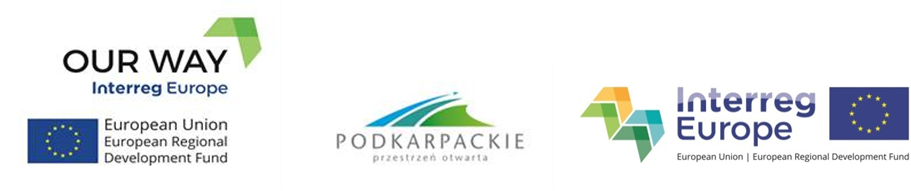 Załącznik nr 2 do zaproszenia do złożenia ofertyFORMULARZ OFERTYZamawiający: Województwo Podkarpackie / Urząd Marszałkowski Województwa Podkarpackiego w Rzeszowieodpowiadając na zaproszenie do składania ofert na realizację zadania: Świadczenie usługi w zakresie obsługi, rezerwacji i sprzedaży biletów lotniczych na przewozy pasażerskie na potrzeby Urzędu Marszałkowskiego Województwa Podkarpackiego w związku z realizacją projektu pn. „Zachowanie i promocja dziedzictwa przyrodniczego i kulturowego poprzez Zielone Szlaki” (OUR WAY, Nr projektu PGI05077) dofinansowanego z Programu Interreg Europa na lata 2014-2020.Oferujemy wykonanie usługi/dostawy/roboty budowlanej będącej przedmiotem zamówienia, zgodnie z wymogami opisu przedmiotu zamówienia, za kwotę w wysokości:Cena biletów lotniczych na trasie:Kraków (KR) – Dublin (DUB) – Rzeszów (RZE) dla 7 osób, taryfa REGULAR, która obejmuje pierwszeństwo wejścia, 2 sztuki bagażu podręcznego oraz zarezerwowane miejsce / taryfa ECONOMY SAVER*: Wylot 30.05.2022 r., godz. 17:40, nr lotu FR 1902,Powrót 02.06.2022 r., godz. 18:20, nr lotu FR 862,lub innego optymalnego połączenia dostępnego na rynku we wskazanej przez Zamawiającego dacie, tj.: ………………………………………………………..…………………………………………………………..netto:	……………………..…….zł, brutto:………………………. zł.słownie:………………………………………………………………….…………………..…*niepotrzebne skreślićŁączna wartość przedmiotu zamówienia:netto:	……………………..…….zł, brutto:………………………. zł.słownie:………………………………………………………………….…………………..…Termin realizacji zamówienia: 09.05.2022 r.Termin gwarancji: - Oświadczamy, iż posiadamy uprawnienia do wykonywania działalności objętej przedmiotem zamówienia oraz dysponujemy potencjałem technicznym i osobowym umożliwiającym realizację zamówienia.Oświadczamy, iż znajdujemy się w sytuacji ekonomicznej i finansowej umożliwiającej wykonanie zamówienia.Oświadczamy, że zobowiązujemy się wykonać zamówienie zgodnie z opisem przedmiotu zamówienia oraz zgodnie z przedstawioną ofertą.……………………………(data, podpis Wykonawcy)